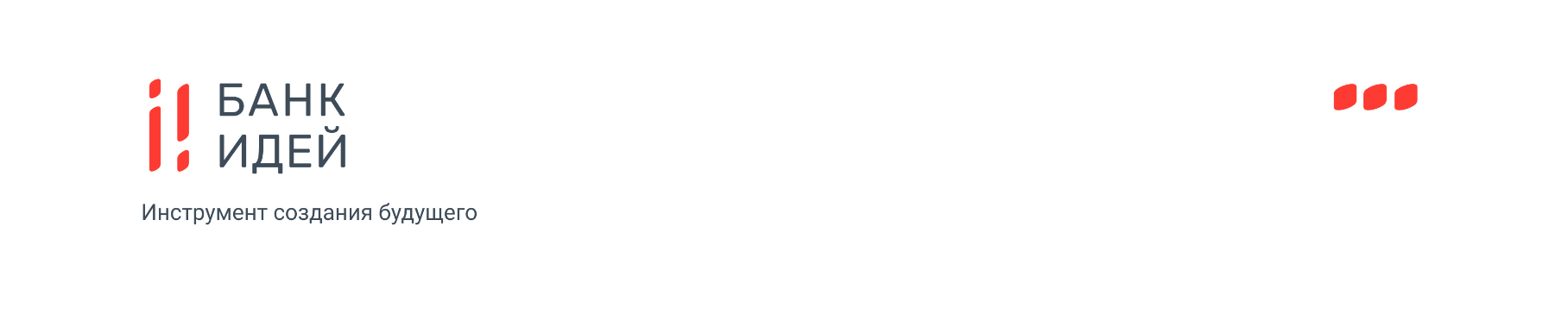 НАЗВАНИЕ ПРОЕКТА (АНАЛИТИЧЕСКОЙ ЗАПИСКИ) Автор 1, Автор 2, Автор 3, …. РЕЗЮМЕВ резюме мы предлагаем привести максимально сжатый — не более 250 слов – конспект проекта. Как правило, в резюме представляется очень краткое описание рассматриваемой сферы и проблемы, важные методологические и/или содержательные особенности, и основные результаты/предложения. Мы рекомендуем сфокусировать резюме проекта именно на выносимых предложениях. Резюме пишется одним абзацем.Данный комментарий приведен для облегчения понимания роли шаблона документа. Содержательно он является лишь рекомендацией. Если под ваш проект предлагаемая структура не подходит, то, безусловно, ее следует адаптировать на Ваше усмотрение. В заголовке каждой из глав обозначены ключевые характеристики рекомендуемого содержания отдельной главы (раздела). Название каждой главы в Вашем проекте (с учетом рекомендаций по содержанию) Вы определяете самостоятельно исходя из потребностей Вашего проекта. Рекомендуемый объем документа — от 5 до 20 страниц.В шаблон уже занесены стили оформления, которые мы предлагаем использовать (на вкладке стили см. встроенные стили). Для заголовков предусмотрено три уровня: название проекта (используется один раз для названия всего проекта); заголовок структурной части (используется для названия глав и разделов); подзаголовок структурной части (этот стиль можно использовать для заголовков третьего уровня, а также для выделения ключевых тезисов в тексте работе, которые при употреблении желательно нумеровать). Если с выполнением данных рекомендаций возникнут проблемы и затруднения, то используйте их по мере возможности. Оставшиеся моменты с оформлением мы скорректируем (предоставив Вам на согласование финальный вариант для публикации).ВВЕДЕНИЕСтиль основного текста документа.Во введении мы рекомендуем очертить рассматриваемую Вами сферу, сформулировать основные проблемы и вопросы, которые являются предметом Вашего проекта. Также во введении могут быть очерчены методологические, фактические и др. (данные, предпосылки, ограничения и т.п.) особенности Вашего проекта, которые важны для его корректного восприятия.Последним абзацем во введении мы рекомендуем привести краткое описание логики и структуры Проекта (например, 1-2 предложение на описание каждой из структурных частей работы).Общий рекомендуемый размер введения — не более 1.5 страницы.1. СТАТУС-КВО В РАССМАТРИВАЕМОЙ СФЕРЕ1.1. Подзаголовок структурной части (заголовок 2-ого уровня). Его рекомендуется использовать в случае необходимости дополнительного дробления разделов. 1.1.1. Подзаголовок третьего уровня или формулировка ключевого тезиса раздела. Если работа построена по принципу выделения основных тезисов, ты мы рекомендуем их нумеровать (если заголовок 2-ого уровня не используется, то нумерация будет включать не 3, а 2 цифры, то есть в данном случае не 1.1.1, а 1.1.). Такой стиль применяется в этом случае для выделения ключевого тезиса.Стиль основного текста документа. Ааааааааааааа кккккккккккккккккккккк дддддддддддддддддддддддд ьььььььььььььььььььььььььь иииииииииииииииииииииии.1.1.2. Второй ключевой тезис раздела.Стиль основного текста документа. Ааааааааааааа кккккккккккккккккккккк дддддддддддддддддддддддд ьььььььььььььььььььььььььь иииииииииииииииииииииии.…1.2. Подзаголовок структурной части (заголовок 2-ого уровня). Его рекомендуется использовать в случае необходимости дополнительного дробления разделов. 1.2.n. n-ключевой тезис раздела.Стиль основного текста документа. Ааааааааааааа кккккккккккккккккккккк дддддддддддддддддддддддд ьььььььььььььььььььььььььь иииииииииииииииииииииии.2. ОПОРНАЯ ЧАСТЬ ПРОЕКТА2.1 Первый ключевой тезис раздела.В данном разделе мы предлагаем кратко описать Вашу опорную базу для выработки рекомендаций и предложений — проведенные исследования и их ключевые результаты (в том числе проведенные раннее и другими авторами), оценка текущей ситуации, исходные положения и предпосылки. В Проекте мы рекомендуем приводить лишь наиболее важные результаты проведенных исследований, а также прочие исходные тезисы для выработки рекомендаций. Во многих случаях фокус на исследования, лежащее в основе рекомендаций по реформам и развитию, может приводить к тому, что сами эти рекомендации могут теряться и размываться. А именно на них ориентирован сам Проект Банк идей, и потому именно на них мы бы хотели акцентировать внимание. Кроме того, часто полезно разделять позитивную и нормативную часть исследования. Вместе с тем, в изложение рекомендаций и предложений важно не утратить связь с полной исследовательской базой. Для этого мы рекомендуем активно прибегать к ссылкам на проведенные исследования, и прочие источники литературы. Мы не задаем строгого формата для оформления ссылок на источники литературы. Это может быть один из стандартных академических стилей цитирования (APA или др.), или же вольный стиль (который мы можем адаптировать под один и стандартных). Ссылки на источники литературы мы рекомендуем приводить в сносках, как в данном примере.2.1 Второй ключевой тезис раздела.Стиль основного текста документа. Ааааааааааааа кккккккккккккккккккккк дддддддддддддддддддддддд ьььььььььььььььььььььььььь иииииииииииииииииииииии.2.n. n-ключевой тезис раздела.Стиль основного текста документа. Ааааааааааааа кккккккккккккккккккккк дддддддддддддддддддддддд ьььььььььььььььььььььььььь иииииииииииииииииииииии.3. ЧЕМ ЧРЕВАТО ОТСУТСТВИЕ РЕФОРМ?3.1 Первый ключевой тезис раздела.Стиль основного текста документа. Ааааааааааааа кккккккккккккккккккккк дддддддддддддддддддддддд ьььььььььььььььььььььььььь иииииииииииииииииииииии.3.2 Второй ключевой тезис раздела.Стиль основного текста документа. Ааааааааааааа кккккккккккккккккккккк дддддддддддддддддддддддд ьььььььььььььььььььььььььь иииииииииииииииииииииии.….3.n. n-ключевой тезис раздела.Стиль основного текста документа. Ааааааааааааа кккккккккккккккккккккк дддддддддддддддддддддддд ьььььььььььььььььььььььььь иииииииииииииииииииииии.4. ПРЕДЛАГАЕМЫЕ МЕРЫ ПО РЕФОРМИРОВАНИЮЭтот раздел мы рекомендуем сделать ключевым и наиболее объемным в Вашем Проекте.4.1 Первый ключевой тезис раздела.Стиль основного текста документа. Ааааааааааааа кккккккккккккккккккккк дддддддддддддддддддддддд ьььььььььььььььььььььььььь иииииииииииииииииииииии.4.2 Второй ключевой тезис раздела.Стиль основного текста документа. Ааааааааааааа кккккккккккккккккккккк дддддддддддддддддддддддд ьььььььььььььььььььььььььь иииииииииииииииииииииии.….4.n. n-ключевой тезис раздела.Стиль основного текста документа. Ааааааааааааа кккккккккккккккккккккк дддддддддддддддддддддддд ьььььььььььььььььььььььььь иииииииииииииииииииииии.5. ОЖИДАЕМЫЕ РЕЗУЛЬТАТЫ РЕФОРМ, ПОТРЕБНОСТИ ДЛЯ НИХ И ВОЗМОЖНЫЕ ОГРАНИЧЕНИЯ4.1 Первый ключевой тезис раздела.Стиль основного текста документа. Ааааааааааааа кккккккккккккккккккккк дддддддддддддддддддддддд ьььььььььььььььььььььььььь иииииииииииииииииииииии.4.2 Второй ключевой тезис раздела.Стиль основного текста документа. Ааааааааааааа кккккккккккккккккккккк дддддддддддддддддддддддд ьььььььььььььььььььььььььь иииииииииииииииииииииии.….4.n. n-ключевой тезис раздела.Стиль основного текста документа. Ааааааааааааа кккккккккккккккккккккк дддддддддддддддддддддддд ьььььььььььььььььььььььььь иииииииииииииииииииииии.Пример использования таблицы в тексте приведен в Таблице 1.Таблица 1. Заголовок таблицыПримечание: Источник.ЗАКЛЮЧЕНИЕВ заключении мы рекомендуем резюмировать ключевые и наиболее важные элементы Проекта, а также обозначить его достоинства и возможные недостатки, указать на взаимосвязь с другими сферами/вопросами реформирования.Объем заключения — до 1.5 страниц.Заголовок таблицыЗаголовок таблицыЗаголовок таблицыЗаголовок таблицыОбычный текст внутри таблицыОбычный текст внутри таблицы Обычный текствнутри таблицыОбычный текст внутри таблицы